Castelbuono Dati TuristiciArrivi italiani e stranieri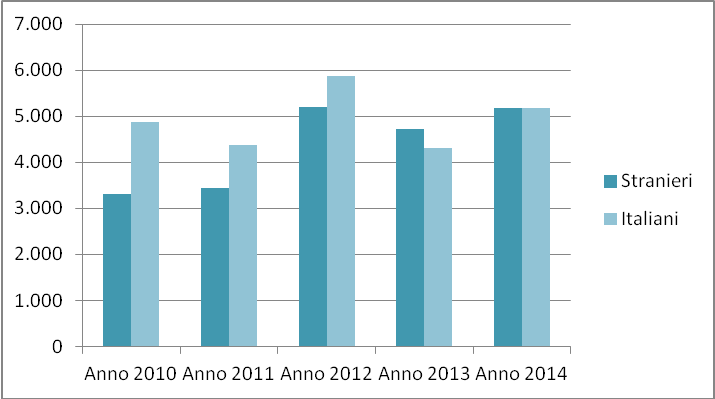 Presenze italiani e stranieri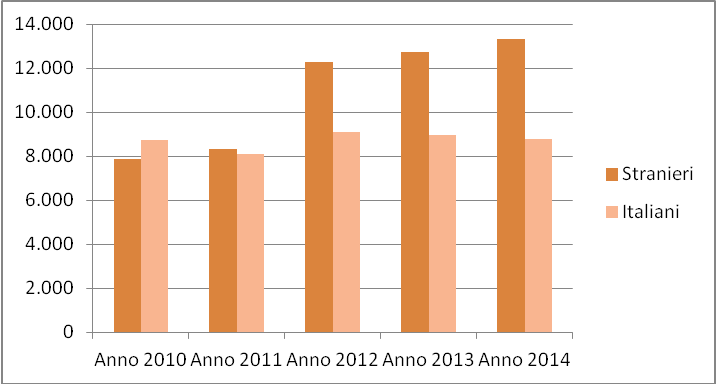 Flussi turisticiTotale ArriviTotale PresenzePermanenza mediaAnno 20079.12617.8971,96Anno 20088.12616.9752,1Anno 200911.24822.9382,03Anno 20108.19016.6252,02Anno 20117.82716.4632,1Anno 201211.05721.3641,93Anno 20139.02921.6832,40Anno 201410.36122.0952,13